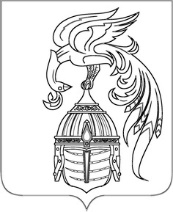 ИВАНОВСКАЯ ОБЛАСТЬАДМИНИСТРАЦИЯ ЮЖСКОГО МУНИЦИПАЛЬНОГО РАЙОНАПОСТАНОВЛЕНИЕот                           №              -пг. ЮжаОб утверждения Порядка расходования субсидий на укрепление материально – технической базы муниципальных учреждений культуры Ивановской области по наказам избирателей депутатам Ивановской области на 2023 год	В соответствии с Бюджетным кодексом Российской Федерации, Законом Ивановской области от 19.12.2022 № 76-ОЗ «Об областном бюджете на 2023 год и на плановый период 2024 и 2025 годов», Уставом Южского муниципального района, Администрация Южского муниципального района  п о с т а н о в л я е т:Утвердить Порядок расходования субсидий на укрепление материально – технической базы муниципальных учреждений культуры Ивановской области по наказам избирателей депутатам Ивановской области на 2023 год (прилагается).Признать утратившим силу:- постановление Администрации Южского муниципального района от 13.02.2023 № 123-п «Об утверждении Порядка расходования межбюджетного трансферта на укрепление материально – технической базы МКУК «Южская межпоселенческая центральная библиотека» в 2023 году». Распространить действие настоящего Порядка на правоотношение, возникшее с 20.02.2023 года.Контроль за исполнением настоящего Порядка возлагается на заместителя Главы администрации по вопросам культуры, образования, социальной сферы, молодёжи и спорта.Опубликовать настоящее постановление в официальном издании «Правовой Вестник Южского муниципального района» и разместить на официальном сайте Южского муниципального района в информационно-телекоммуникационной сети «Интернет».Глава Южского муниципального района                              В.И. ОврашкоПриложение к постановлениюАдминистрации Южского муниципального районаот ______________ №______П О Р Я Д О К расходования субсидий на укрепление материально – технической базы муниципальных учреждений культуры Ивановской области по наказам избирателей депутатам Ивановской области на 2023 годНастоящий Порядок определяет правила расходования субсидий на укрепление материально – технической базы муниципальных учреждений культуры Ивановской области по наказам избирателей депутатам Ивановской области на 2023 год (далее - Порядок).Субсидия направляется расходования субсидий на укрепление материально – технической базы муниципальных учреждений культуры Ивановской области по наказам избирателей депутатам Ивановской области на 2023 год – МКУК «Южская межпоселенческая центральная библиотека» (далее – Получатель).Доля софинансирования из бюджета Южского муниципального района в общем объеме средств, направляемых на расходования субсидий на укрепление материально – технической базы муниципальных учреждений культуры Ивановской области по наказам избирателей депутатам Ивановской области на 2023 год должна составлять не менее 1%.Главным распорядителем средств определить Администрацию Южского муниципального района.Финансовый отдел администрации Южского муниципального района перечисляет средства главному распорядителю средств местного бюджета на лицевой счет, открытый для кассового обслуживания в УФК по Ивановской области в соответствии со сводной бюджетной росписью бюджета Южского муниципального района в пределах лимитов бюджетных обязательств, утвержденных Финансовым отделом администрации Южского муниципального района, Главный распорядитель перечисляет субсидию на лицевой счет Получателю, открытый в Управлении Федерального казначейства по Ивановской области, в соответствии с бюджетной росписью Главного распорядителя, утвержденной в установленном порядке. Получатель:- расходует полученные средства строго по целевому назначению;- при необходимости предоставляет документы и материалы, в том числе данные бухгалтерского учета и первичную документацию, необходимые для осуществления контроля Главным распорядителем условий предоставления субсидии.8. Отдел по делам культуры, молодежи и спорта Администрации Южского муниципального района:-  осуществляет контроль за расходованием бюджетных средств Получателем;- осуществляет оценку достижения значений результатов использования субсидии;-  при необходимости запрашивает у Получателя документы и материалы, в том числе данные бухгалтерского учета и первичную документацию, необходимые для осуществления контроля Главным распорядителем условий предоставления субсидии.9. Не использованные расходования субсидий на укрепление материально – технической базы муниципальных учреждений культуры Ивановской области по наказам избирателей депутатам Ивановской области на 2023 год подлежат возврату в областной бюджет в установленные Бюджетным Кодексом сроки.